Как нарисовать поэтапно символы Дня Победы.Красные гвоздики — символ 9 мая, поэтому их будет уместно добавить к любой композиции рисунка.Цвет гвоздик может быть разным: красным, бордовым, розовым или белым. Но на 9 мая уместнее всего изображать именно красные цветыизобразить на рисунке. Фон не менее важен, чем основная композиция. 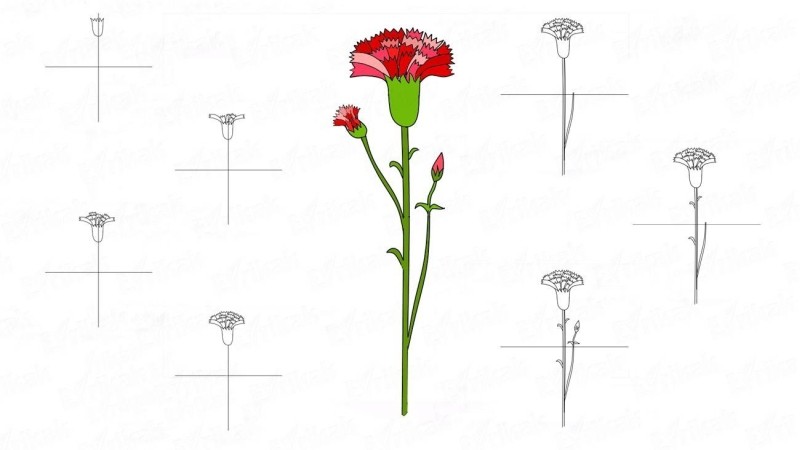 Как нарисовать вечный огоньВечный огонь обычно размещается возле памятников, в парке. К нему возлагают цветы. Все это нужно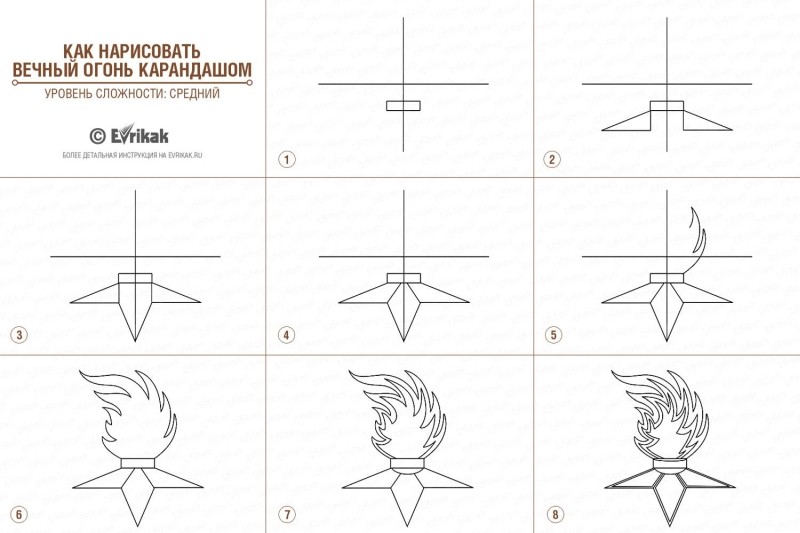 Как нарисовать праздничный салютСалют будет хорошо смотреться на фоне города. Так как салюты пускают в темное время суток, основной фон рисунка должен быть темным.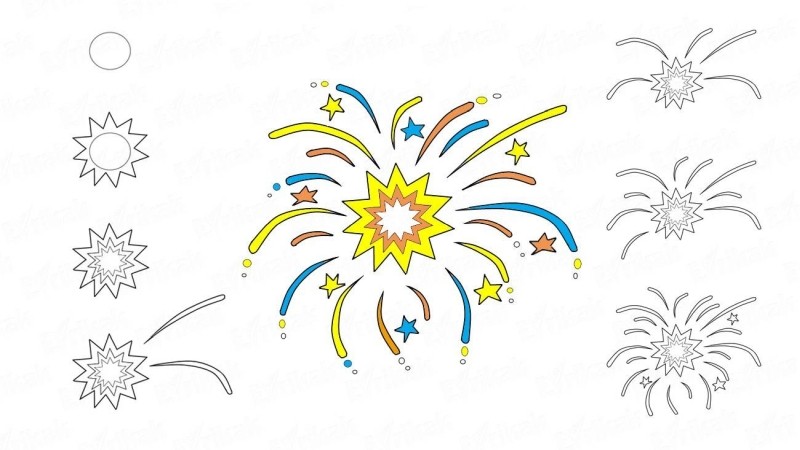 Вот еще несколько идей для салюта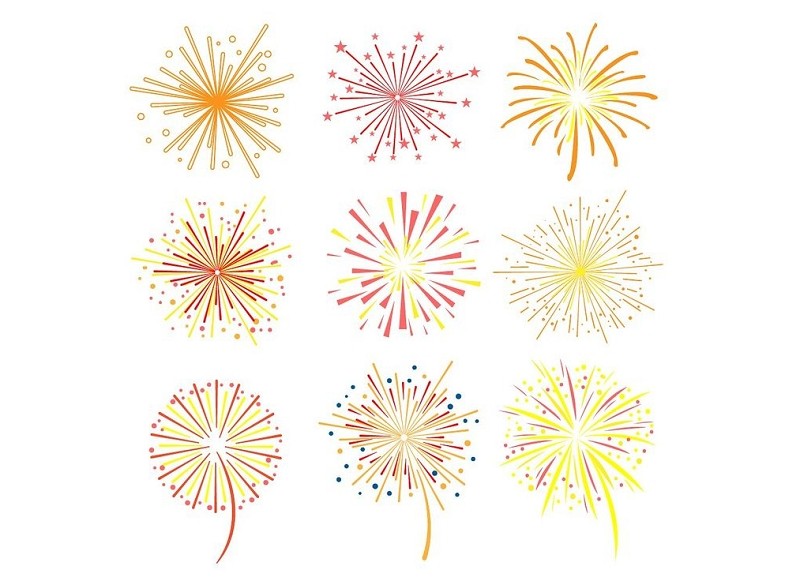 Как нарисовать звезду.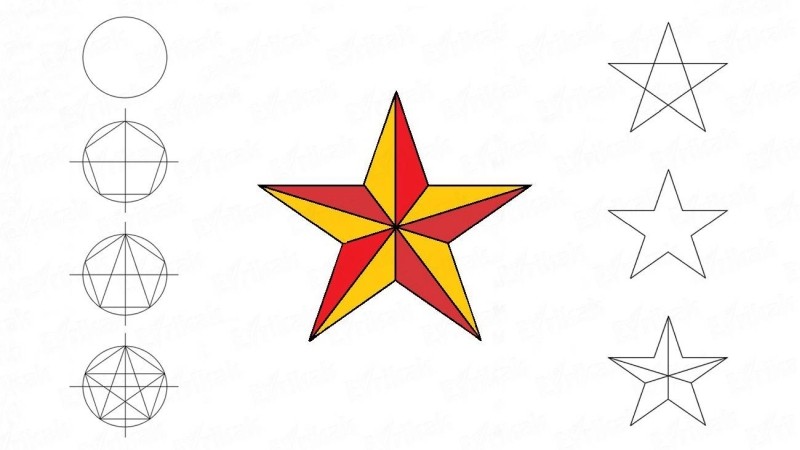 Рисунок георгиевской лентыГеоргиевская лента считается символом воинской доблести и славы, а также символом Победы в Великой Отечественной войне.Георгиевская лента — это лента, которая состоит из полос оранжевого и черного цвет. Всего линий пять. Крайние — черныеГеоргиевскую ленту изображают в виде зигзага, петли или частью какогото другого объекта на рисунке.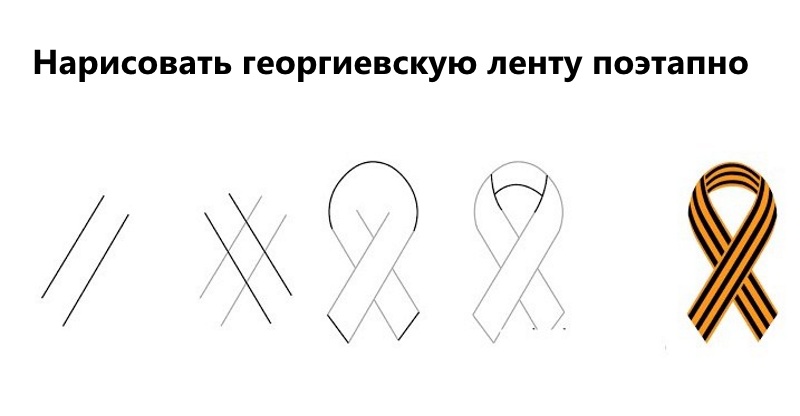 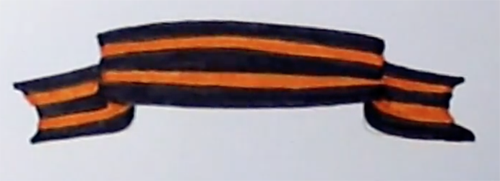 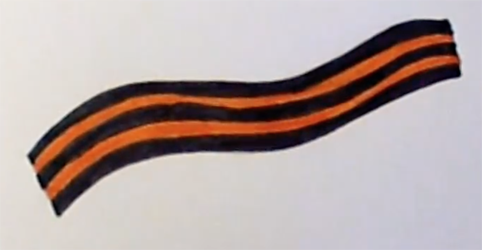 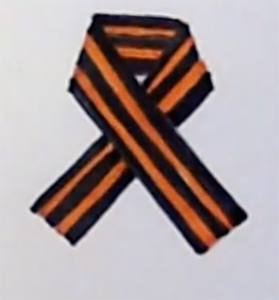 Желаем вам творческого вдохновения и успехов!